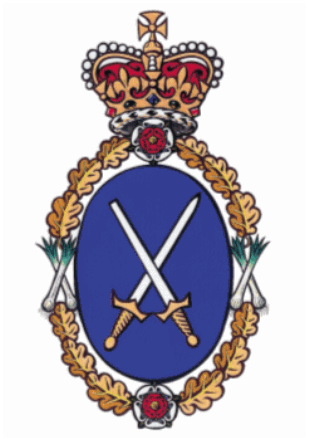 Gwobrau CymunedolUchel Siryf Clwyd 2020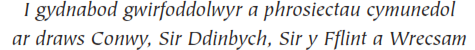 Canllawiau aFfurflen EnwebuCefnogir gan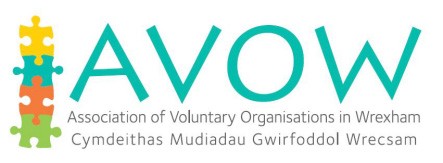 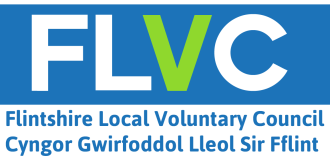 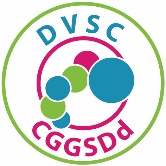 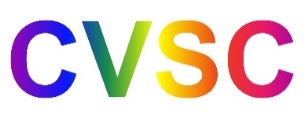 Lansiwyd Gwobrau Uchel Siryf Clwyd yn 2013 er mwyn cydnabod unigolion a sefydliadau neu grwpiau gwirfoddol/cymunedol (gydag amcanion elusennol) sydd wedi gwneud cyfraniad arbennig i’w cymunedau neilltuol.Fe fydd tair gwobr fel a ganlyn:Dwy wobr i unigolion o bob un o’r prif ardaloedd, sef Conwy, Sir Ddinbych, Sir y Fflint a Wrecsam, sy’n ffurfio hen sir Clwyd.Gwobr ar gyfer sefydliad neu grŵp gwirfoddol/cymunedol (gydag amcanion elusennol) sy’n gweithredu oddi mewn bob un o’r prif ardaloedd, sef Conwy, Sir Ddinbych, Sir y Fflint a Wrecsam, sy’n ffurfio hen sir Clwyd.Fe gyflwynir y gwobrau i’r enillwyr mewn achlysur i’w gynnal yn Theatr Clwyd ar ddydd Gwener 20 Mawrth 2020 am 6.30yh i 7.00yh.Yn amodol ar y canlynol, caiff unrhyw un wneud cais i enwebu ar gyfer eu hardal a/neu Glwyd, yn cynnwys pobl sy’n elwa oddi wrth weithgarwch unigolyn neu grŵp gwirfoddol/cymunedol.Ni chewch enwebu mwy nag unwaith.Ni chaiff unigolion eu henwebu gan gymar neu aelod o’r teulu nag enwebu’u hunain.Rhaid i’r unigolyn enwebedig gartrefu yn un o’r pedair Prif Ardal a bod dros 18 oed.Ni ddylid cysylltu â’r enwebedig (pa un ai’n unigolyn neu’n sefydliad/grŵp) na’u gwneud yn ymwybodol eu bod yn cael eu henwebu ar gyfer gwobr.Efallai y caiff manylion personol a roddir ar y ffurflen enwebu eu trosglwyddo i sefydliadau partner ac i’r wasg a’r cyfryngau i bwrpasau cyhoeddusrwydd. Os nad ydych yn dymuno unrhyw ran o’r wybodaeth i gael ei rhannu yn y ffordd yma yna gadewch i’r Cyngor Gwirfoddol Sirol priodol wybod cyn gynted ag y bo modd. Gwnewch hefyd os nad ydych chwaith am i sefydliadau’r wasg i gysylltu â’r enwebedig na’r enwebwr.Bydd dyfarniad y Beirniaid yn derfynol a nhw hefyd sydd biau’r hawl i beidio â gwobrwyo.Mae modd lawrlwytho ffurflenni enwebu a Chanllawiau o wefan y Cyngor Gwirfoddol Sirol priodol neu eu derbyn trwy’r post.Dyddiad cau ar gyfer cyflwyno enwebiadau wedi’u cwblhau a’u llofnodi i’r Cyngor Gwirfoddol Sirol priodol ydi hanner dydd ar 13 Rhagfyr 2019.(Os hoffech fwy o wybodaeth, yna cysylltwch â’rCyngor Gwirfoddol Sirol priodol)Hysbysiad Preifatrwydd Diogelu Data Enwebiad Gwobrau: Y Cyngor Gwirfoddol Sirol priodol, y byddwch yn cyflwyno'r ffurflen enwebu iddo, fydd beth a adwaenir fel ‘Rheolwr’ y data personol a roddwch. Bydd y wybodaeth a geir yn cael ei rhoi a’i phrosesu ar gyfrifiadur gan y Cyngor perthnasol. Cedwir y ffurflenni hefyd am 12 mis wedi’r dyddiad cau. Defnyddir y wybodaeth gan y Cyngor perthnasol at ddibenion gweinyddol y cynllun gwobrwyo ac ar gyfer monitro a hyrwyddo’r sector wirfoddol gan y Cyngor perthnasol. Mae data personol yn gyfyngedig i enwau cyswllt; cyfeiriad; ffôn a rhifau cyswllt eraill; ac e-bost. Gellir ei ystyried fel data personol sensitif lle mae’r sefydliad/prosiect ynghlwm â materion perthnasol i hil; tarddiadau ethnig; gwleidyddiaeth neu gredoau tebyg; ac iechyd corfforol, meddyliol neu rywiol.  Cedwir rhan neu’r holl wybodaeth a roddwch yn ddiogel ar gyfrifiadur neu mewn systemau ffeilio diogel. Prosesir yr holl ddata personol gan staff y Cyngor Gwirfoddol Sirol yng Nghymru. Fodd bynnag, at ddibenion cynnal a chadw TG, lleolir y wybodaeth hon ar weinyddion o fewn yr Undeb Ewropeaidd. Y rheswm fod y Cyngor angen eich data yw er mwyn gallu gweinyddu’r enwebiadau’r Gwobrwyo. Mae’r Cyngor wedi nodi’n gyfunol mai’r rheswm am brosesu’r data yw diddordeb cyfreithiol a hyn yw’r sail gyfreithiol. Defnyddir y wybodaeth hon ar gyfer gweinyddu’r enwebiadau a’r gwobrau ac ar gyfer creu ystadegau. Pan mae’n angenrheidiol, Darperir copïau o’r wybodaeth hon i unigolion a sefydliadau y mae’r Cyngor perthnasol yn ymgynghori â nhw wrth asesu enwebiadau a gwobrau. Dadlennir manylion cyswllt ond i drydydd parti ar gyfer y dibenion canlynol. Gwneir er mwyn galluogi’r Cyngor i brosesu’r enwebiad. Gwneir er mwyn galluogi’r Uchel Siryf i ystyried yr enwebiad. Gwneir er mwyn iddynt gyhoeddi derbynyddion llwyddiannus. Gwneir hefyd er mwyn hyrwyddo Gwobrau Uchel Siryf Clwyd yn gyffredinol drwy ddatganiadau’r wasg a gweithgarwch hyrwyddo dilys eraill. Mae hyn yn cynnwys ymddangos ar wefan y Cyngor perthnasol a’u cyhoeddiadau eraill. Bydd y Cyngor priodol yn blaenyrru copi o’r Hysbysiad Preifatrwydd hwn at yr enwebai ar y cyfathrebiad cyntaf gyda’r enwebai. Fel testun data, gallwch chi a’r enwebai gael yr hawl ar unrhyw adeg i ofyn am fynediad at, cywiro neu ddileu eich data personol. Mae hawl gennych i gyfyngu neu wrthwynebu i fathau penodol o brosesu o’ch data personol, gan gynnwys marchnata uniongyrchol. Mae gennych hawl hefyd i gyfyngu neu wrthwynebu symud eich data personol a chwyno i awdurdod goruchwylio diogelu data'r DU, sef Swyddfa’r Comisiynydd Gwybodaeth, ynghylch prosesu eich data personol.Fel testun data, nid oes raid i chi rannu eich data personol gyda’r Cyngor. Os ydych yn dewis peidio rhannu eich data personol gyda’r Cynghorau, mae’n bosib na allent brosesu eich enwebiad am Wobr. GWOBRAU CYMUNEDOL UCHEL SIRYF CLWYD 2019FFURFLEN ENWEBURwyf i/Rydym ni yn dymuno enwebu’r unigolyn/sefydliad canlynol ar gyfer Gwobrau Uchel Siryf Clwyd 2020 ar gyfer ardal * ___________________*nodwch yr ardal (e.e. Conwy, Sir Ddinbych, Sir y Fflint, Wrecsam gyda golwg ar enwebiadau ar gyfer unigolion a Chlwyd ar gyfer sefydliadau)NOMINEENOMINATORSut ydych yn adnabod yr unigolyn/gwybod am y sefydliad a enwebir?Disgrifiwch yn fyr y gweithgarwch gwirfoddol/cymunedol mae’r enwebedig yn ei gyflawni/chyflawni (amlinellwch yr holl weithgareddau perthnasol y gwyddoch chi y bu’r enwebedig ynghlwm â nhw). (Uchafswm o 250 gair)Pa mor hir mae’r enwebedig wedi bod yn cynnal y gweithgareddau a restrir uchod?Be ydi perthnasedd/budd y gweithgareddau i’r gymuned?Rhowch y rhesymau pam, yn eich tyb chi, y dylai’r enwebedig dderbyn Gwobr Gymunedol yr Uchel Siryf ar gyfer 2020.(Uchafswm o 250 gair)Dychwelwch y ffurflen enwebu, wedi'i chwblhau a’i llofnodi at y Cyngor Gwirfoddol Sirol priodol erbyn hanner dydd ar ddydd Gwener 13 Rhagfyr 20196WrecsamConwySir DdinbychSir y FflintGwobr Uchel Siryf John GallandersPrif SwyddogAVOWTŷ Avow21 Stryd EgertonWrecsamLL11 1NDGwobr Uchel Siryf Wendy JonesPrif SwyddogCefnogaeth Gymunedol a Gwirfoddol Conwy7 Ffordd RhiwBae ColwynLL29 7TGGwobr Uchel Siryf Helen WilkinsonPrif Swyddog GweithredolCyngor Gwasanaethau Gwirfoddol Sir DdinbychCanolfan Naylor LeylandStryd y FfynnonRhuthunLL15 1AFGwobr Uchel Siryf Ann WoodsPrif SwyddogCyngor Gwirfoddol Lleol Sir y FflintCorlanParc Busnes yr WyddgrugFfordd WrecsamYr WyddgrugCH7 1XPjohn.gallanders@avow.orgFfôn 01978 312556mail@cvsc.org.ukFfôn 01492 534091helenw@dvsc.org.ukFfôn 01824 702441ann.woods@flvc.org.ukFfôn 01352 744000